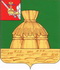 ПРЕДСТАВИТЕЛЬНОЕ СОБРАНИЕНИКОЛЬСКОГО МУНИЦИПАЛЬНОГО РАЙОНА ВОЛОГОДСКОЙ ОБЛАСТИРЕШЕНИЕ26 декабря   2018 года                                                                                   № 109О внесении изменений и дополнений в решение Представительного Собрания Никольского муниципального района от 12.12.2017 года №97Рассмотрев представленные материалы, Представительное Собрание Никольского муниципального района РЕШИЛО:    1.Внести следующие изменения и дополнения в решение Представительного Собрания Никольского муниципального района от 12.12.2017 года № 97 « О районном бюджете на 2018 год и плановый период 2019 и 2020 годов»:    1.1. Раздел I изложить в новой редакции:«1. Утвердить основные характеристики районного бюджета на 2018 год:1)общий объем доходов в сумме  595729,0 тыс.рублей;2)общий объем расходов в сумме 590886,1 тыс.рублей.3) профицит бюджета в сумме 4842,9 тыс.рублей».   1.2. В подпункте 1 пункта 11 раздела III цифры «20,0» заменить цифрами «5,0».  1.3. В подпункте 1 пункта 12 раздела III цифры «21537,8» заменить цифрами  «15361,3».   1.4. Приложения №1,2,7,8,9,10, 11, 11.1,15 изложить в новой редакции согласно приложений №1,2,3,4,5,6,7,8,9 к настоящему решению.   2. Настоящее решение вступает в силу после официального опубликования в газете «Авангард» и подлежит размещению на официальном сайте администрации района в информационно-коммуникационной сети «Интернет».Глава Никольского муниципального района 		  				             В.В.Панов